2023 Monroe County Fair Demolition Derby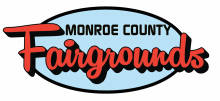  COMPACT TRUCK-SUV-MINIVAN CLASS    SATURDAY, July 8th                                                   Contact Kenny Terrell 812-821-8167Facebook: Monroe County Demolition Derby: Bloomington, IndianaINSPECTION AND REGISTRATION WILL BE AT NORTH END OF ARENA, LOCATED IN THE PITS, UNTIL 1 HOUR BEFORE SCHEDULED START OF EVENT. INSPECTION STARTS AT 10:00 A.M. UNTIL 6:00 P.M. (NO LATE REGISTRATION OR INSPECTION). PARKING FOR PARTICIPATES WILL ENTER GATE 1 OF THE FAIRGROUNDS.PARTICIPATION REGULATIONS1. The Monroe County Demolition Derby is promoted as an unusual spectator attraction. In the interest of safety and the promotion of family values events, anyone entering as a participant or spectator must obey ALL rules and regulations.2. Inspection of cars starts at 10:00 am and the cars must be on the fairgrounds and through inspection by 6:00 pm. Drivers meeting at 6:30pm. This will be enforced and nonnegotiable. 3. Each driver must fill out an official entry and sign a liability release form before entering the pits for inspection. All drivers must supply their own cars. Only one entry per person per class. Men and women will run in same class. (No powderpuff) 3. Drivers DO NOT have to have a valid driver`s license. Drivers less than 18 years of age must have a notarized release signed by legal parent/guardian. 4. The Monroe County Demolition Derby Committee or their appointed representatives, reserve the right to approve or reject any entries, or vehicle. 5. Each entry fee is $40.00 and nonrefundable, even if your car does not pass inspection. Entry fee also includes one pit pass for driver. 6. ONLY the cars and registered driver can bring the car to inspection and must always remain in car at all times. No additional persons allowed (drivers and officials only) in the inspection area while inspections are underway. Mechanics can only enter after inspection is closed.7.All drivers must attend the drivers meeting before the show starts. 8. You are responsible for your own safety. Building your cars to these rules alone, does not make demolition derbies safe. These rules are to allow every car to have a fair chance to win. You enter this demolition derby, (as in all motorsports) at your own risk, with the understanding that there is always a possibility of harm, injury, or death.9. No cars permitted on track before their assigned event. Succeeding heat is to be lined up outside fenced area while preceding heat is on the track. 10. Cars may be re-inspected at any time and/or as many times as The Monroe County Demolition Derby Committee decides if necessary. Heat, consi, and top 4 feature winners will be re-inspected. 11. The Monroe County Demolition Derby Committee reserves the right to assign heats. 12. The Monroe County Fairgrounds is a NO ALCOHOL property. Anyone in possession of alcoholic beverages shall be removed from the Fairgrounds, with no refund of entry fees. 13. Officials and tech inspectors have final decision in all rules. If your car is flagged after inspection, your car is still open to inspection any time before, during, or after the derby. 14. Just because it is not listed in these rules, doesn’t make it legal! Anything determined to be unsafe, reinforcement, or creates an unfair advantage WILL be considered illegal. 15. All participants will operate their vehicles in a safe manner outside the arena! You will not operate vehicle over the speed of a fast walk in the pit area or anywhere on the fairgrounds, other than inside the perimeter of the derby arena. We have families moving from the parking area to the grandstands along with many volunteers and staff moving throughout all areas outside the arena. This will be strictly enforced! 16. Helmets stay on the entire time in car. Only get out of car if told ok to do so. Drivers must make an aggressive hit every 60 seconds. RULES AND REGULATIONS No trucks, vans, ambulances, jeeps, carry all, limousines, hearse, 4wheel drives, checker cabs, propane cars, 73 or older Chrysler imperials. No Chrysler bodies on imperial frames. There is no mix matching of frames. Any American made or foreign-made two-wheel-drive car (front or rear wheel drive) will be allowed. NO AMERICAN FLAGS ON THE TRACK DURING COMPETITION DUE TO POSSIBILITY OF FLAG FALLING OF CAR AND HITTING THE GROUND!ANY ADDITIONAL WELDING WILL FORFEIT YOUR CAR FROM THIS CLASS BESIDES WHAT IS STATED IN THE RULES.          RULES:1. 2- or 4-wheel drive compact/mid-size trucks, mini-vans, compact/mid-size SUVs. NO DODGE DURANGO OR DODGE DAKOTAS. FACTORY V8 allowed NO SWAPPING ENGINES ON V8 MODELS.  Any V6 OR SMALLER engine / transmission may be used in any truck, van, SUV but must be mounted in a stock position. On a V block engine, the front spark plug must be even with or in front of the upper ball joint. On in-line engines, the number 2 spark plug must be even with or in front of the upper ball joint.2. Four-wheel drive models will only be allowed to run one drive shaft.3. Safety belts, approved helmets, goggles, or face shields are mandatory. Approved safety glasses are also allowed. 4. All glass and trim moldings and plastic bumper covers must be removed before entering the fairgrounds. Auto must be swept clean of all debris and loose parts. No mirrors are allowed.5. ORIGINAL GAS TANKS MUST BE REMOVED. Tank must be mounted in the cab or in the center of bed directly behind the cab, securely fastened and well covered. ALL LINES MUST HAVE LEAKPROOF CONNECTIONS (such as fittings or clamps). Taped connections are not allowed. Gasoline approved rubber lines allowed, if new or of good quality. Otherwise, metal lines with 12 inches maximum rubber hose connections. Electric fuel pumps are allowed but must have a shut off switch mounted to the dash, three gallons of fuel max. All carburetors must have cover to suppress backfire flames. 6. Battery must be relocated to the front floorboard and securely fastened and covered. Any size battery may be used.7.  Body: You can prebend rear body to help start the rear to go up, CREASING FRONT FENDERS AND REAR QUARTERS IS OK. NO tucking the trunk or quarter panels. Driver's door recommended to be plated with a minimum of 1/4" plate steel not to extend more than six inches past door seams. Plate must be attached with at least 4 bolts. Doors may be wired shut with 9 wire, or chain in three locations per seam. OR NOT BOTH!!!!!  2  3”x3” plates welded per seam on the vertical seams (NOT TOP OR BOTTOM SEAM). Trailer hitch assemblies must be completely removed. Fire walls must remain intact with holes patched with thin sheet metal. Wheel wells may be cut to allow for tire clearance but NO bolting or welding.  Can not weld washers to body to run #9 wire threw. SUVs and Vans must leave the roof in original position. NO tucking or folding. 8. Body Seams cannot be screwed, bolted together9. Frame is to remain stock (O.E.M) and remain in stock mounts and locations. Body mounts can be replaced with washer but must remain at stock height, replacement bolts cannot be any larger than original bolt. No supports, braces, or added metal anywhere on truck. If mount is missing, 2 strands of #9 wire can be around body to frame in the mount location. Additional body mounts may NOT be added anywhere. NO frame patches NO WELDING ALLOWED!10. Truck Beds: Beds need #9 wire or chain from bed to frame in each corner (this is to help keep bed on truck). Front two and back four body mounts only can be replaced. Rubber body mounts may be replaced with washers, any bolts that are replaced must be same diameter as bolt removed. Washers cannot be welded to frame! Factory holes in bottom frame must remain open. (Must be same as factory body bolt location). Must be 1 finger thickness between frame and body! No bodies flush with frame will be allowed. ONLY original stock amount of body mounts will be allowed! Factory beds only!! Tailgates must be chained, wired, banded shut or, 2  3”x3” plates welded per seam on the vertical seams (NOT TOP OR BOTTOM SEAM) or be removed. Front of bed and back of cab must be bolted together in 4 locations. No wedging or folding bedsides over!!11. Bumpers must be OEM. No 1980 or older full-size bumpers. Must be same width as the tires. Any Welds add to the bumper will disqualify it.BOLTING BUMPER ON mounting bumper nothing can go back 2” past the front face of frame, A 6X8 plate on the end of the frame rail can be added nothing else OR 2”x2” angle on 2 sides of the frame rail for mounting bumper. Bumper must still be Bolted to mounts. Bumpers must be bolted on with no bigger than ½ inch bolts or all thread. 4 bolts each side max. OR NOT BOTH!!!!!WELDING BUMPER ON:MAY WELD BUMPER TO FRAME OR UNIBODY WITH ONE VERTICAL WELD PER SIDE. (ONE WELD ON DRIVER SIDE, ONE WELD ON PASSNGER SIDE) NO METAL ADDED, NO GUSSESTS, NO BRACES. BUMPER TO FRAME ONLY. IF BUMPER IS BOLTED ON THIS IS NOT AN OPTION!!!!!!  Bumpers may not exceed 22" from the ground to the bottom of the bumper.12. Radiators must remain in stock positions and mounts (tilting allowed). No spray foam mounting of any component. No part of any cooling system allowed behind fire wall.13. Hood must remain operable for initial inspection. Truck must have hood at all times. HOODS MUST HAVE TWO 12"x12" HOLES CUT ON EACH OF CARBURETOR FOR FIRE CREW ACCESS. Hoods are allowed a maximum of six hold downs using #9 wire or chain. Maximum of six strands of #9 or one wrap of chain. 2 locations allowed from core support to front bumper.14. Suspension Vehicle must set dead level. No adding to suspension. No jacked-up 4×4’s must remain free with a minimum of 4" free travel. Spring jacks, blocked shocks, wedging, reversing shackles not allowed. Air shocks must have air lines cut. No adding leaves to spring assemblies. The number of spring leaves must be the same as the manufacturer originally delivered stock, standard truck.15. Trucks must have brakes each and every time the truck enters the track.16. No white trucks allowed. Driver's door ONLY, MUST be white. Trucks must have BOLD 18" numbers on each side of truck and Mandatory Roof sign with BOLD 18" numbers. No obscenities allowed on truck.17. Floating cage: SEAT BAR IS REQUIRED (except in single cab trucks)! Everything else is optional.  Optional 4-point floating cage. Cage bars can be up to 4” x 4” square tube, Side bars only can be 2” x 6”as an option. No down legs or kickers of any kind. Roll over bar must remain inside of passenger compartment. Roll over bar cannot be bolted or welded to roof. 60” max door bar length, rear bar 6” max behind driver’s seat. No farther back than 6” from rear seat. You can weld cage to door post and steering column to secure cage. Side bars must be bolted though doors in 2 places. Cage must have 4” gap from bed floor. 19. Any exhaust pipes penetrating the hood must point upwards, not toward front, sides, or driver.20. D.O.T. type tires only.  Rims may have small weld in centers, NO bead protectors. Fenders may be trimmed for tire clearance. No bolting fenders.21. All trucks must have a vertical safety bar in windshield area (to keep hood from entering driver's area). 22. Must use Factory Steering column. After market shifters ok.23. All decisions by officials shall be final. NO APPEALS!24. Only drivers participating on the track are allowed to remain on track at conclusion of that heat, consi, or feature.25. Cutting torches or welders in pit area must have fire suppression of some type, example: fire extinguisher, pressurized water, sand, etc. 26. Do not read between the lines or look for gray areas in these rules. These rules tell you what you can do and everything else is illegal. IF IT IS NOT CLEARLY ADDRESSED IN THESE RULES, IT IS NOT ALLOWED!DISQUALIFICATIONSA.  Intentionally hitting an opponent’s driver’s door.B.  Blatant team driving will result in all those avoiding hits or holding cars while others are hitting, will result in disqualification. This will be a judgment call by officials and all rulings of officials shall be final.C.  Intentionally hitting a car stuck on logs or on dirt boundary. This is considered a serious matter for the safety of the crowd and volunteers.D.  Winners of heats and consi must be re-inspected at east end of arena before going to pits, if you do not stop for re-inspection before exiting the arena, you will be disqualified.E.  Intentionally pushing another car out of arena through entrance or exit or holding them from re-entering. F.  Disobeying, arguing, or use of profanity to any official or volunteer may constitute dismissal for the entire event and grounds for expulsion from the Fairgrounds and consideration for permanent barring from further competitions at the Monroe County Fairgrounds.G.  Spilling fuel or catching fire (exhaust fire or carburetor fire that is immediately withdrawn on its own excluded).H.  Flagmen may disqualify any vehicle, which in his/her opinion constitutes a reasonable safety hazard to the driver, other competitors, or spectators.I.  The derby will be composed one feature demolition event will be comprised of winners and placings of top 3 of each heat. This is liable to change based on car count. This will be decided during the drivers meeting. 